15.05.2020 математика Пеленева О.И.Гр.14 урок 134Гр. 14  Задания для дистанционного обучения по дисциплине «Математика: алгебра и начала математического анализа, геометрия».Здравствуйте, уважаемые обучающиеся сегодня у вас  ПЗ № 14 по теме «Радианный метод измерения углов вращения и связь с градусной мерой»;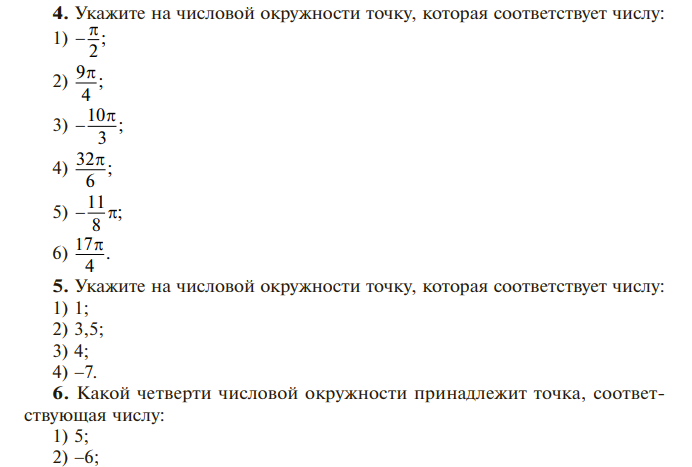 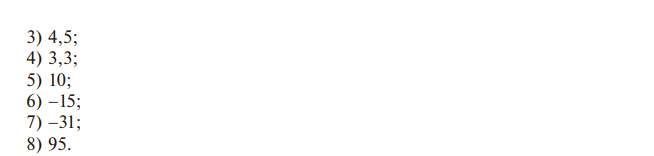 Вы можете воспользоваться электронной библиотекой илиинформацией из сети Интернет. https://kulikovao.ru/wp-content/uploads/2019/11/gusev.-matematika.-uchebnik.pdfВыполните работу в тетради, сфотографируйте ее и отправьте мнена электронную почту15.05.2020 математика Пеленева О.И.Гр.14 урок 135Гр. 14  Задания для дистанционного обучения по дисциплине «Математика: алгебра и начала математического анализа, геометрия».Здравствуйте, уважаемые обучающиеся сегодня у вас  ПЗ № 15 по теме «Простейшие тригонометрические уравнения и неравенства»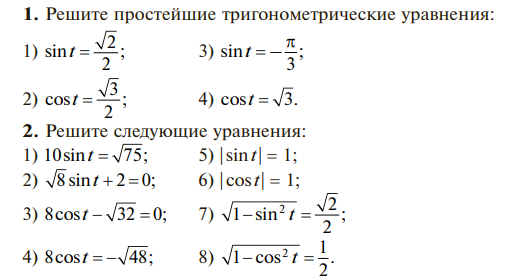 Вы можете воспользоваться электронной библиотекой илиинформацией из сети Интернет. https://kulikovao.ru/wp-content/uploads/2019/11/gusev.-matematika.-uchebnik.pdfВыполните работу в тетради, сфотографируйте ее и отправьте мнена электронную почту15.05.2020 математика Пеленева О.И.Гр.14 урок 136Гр. 14  Задания для дистанционного обучения по дисциплине «Математика: алгебра и начала математического анализа, геометрия».Здравствуйте, уважаемые обучающиеся сегодня у вас  ПЗ № 15 по теме «Простейшие тригонометрические уравнения и неравенства»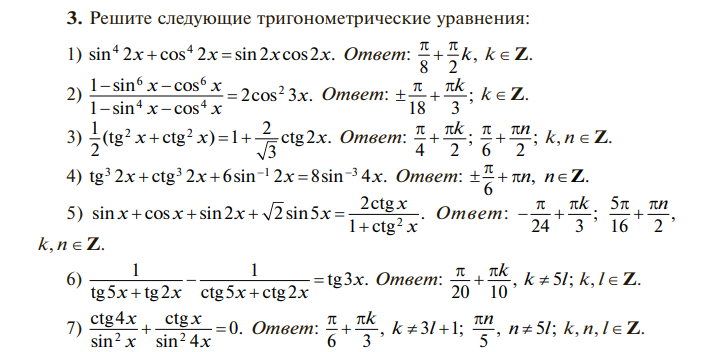 Вы можете воспользоваться электронной библиотекой илиинформацией из сети Интернет. https://kulikovao.ru/wp-content/uploads/2019/11/gusev.-matematika.-uchebnik.pdfВыполните работу в тетради, сфотографируйте ее и отправьте мнена электронную почту